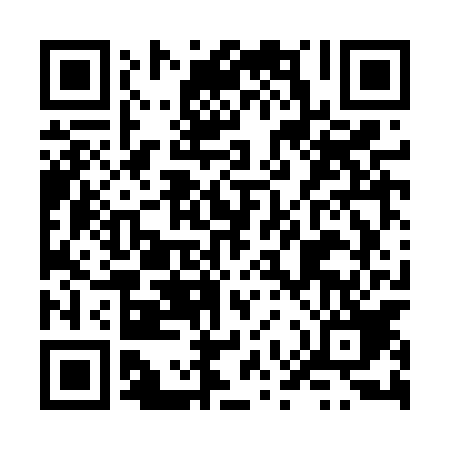 Ramadan times for Jeleniec, PolandMon 11 Mar 2024 - Wed 10 Apr 2024High Latitude Method: Angle Based RulePrayer Calculation Method: Muslim World LeagueAsar Calculation Method: HanafiPrayer times provided by https://www.salahtimes.comDateDayFajrSuhurSunriseDhuhrAsrIftarMaghribIsha11Mon4:014:015:5311:413:335:295:297:1512Tue3:593:595:5111:413:355:315:317:1713Wed3:563:565:4911:403:365:335:337:1914Thu3:543:545:4711:403:385:345:347:2115Fri3:513:515:4411:403:395:365:367:2316Sat3:493:495:4211:393:405:385:387:2517Sun3:463:465:4011:393:425:405:407:2718Mon3:433:435:3711:393:435:415:417:2919Tue3:413:415:3511:393:455:435:437:3120Wed3:383:385:3311:383:465:455:457:3321Thu3:363:365:3111:383:475:465:467:3522Fri3:333:335:2811:383:495:485:487:3723Sat3:303:305:2611:373:505:505:507:3924Sun3:283:285:2411:373:515:525:527:4125Mon3:253:255:2111:373:535:535:537:4326Tue3:223:225:1911:363:545:555:557:4527Wed3:193:195:1711:363:555:575:577:4728Thu3:173:175:1411:363:575:585:587:4929Fri3:143:145:1211:363:586:006:007:5130Sat3:113:115:1011:353:596:026:027:5331Sun4:084:086:0712:355:007:047:048:561Mon4:054:056:0512:355:027:057:058:582Tue4:024:026:0312:345:037:077:079:003Wed4:004:006:0112:345:047:097:099:024Thu3:573:575:5812:345:057:107:109:045Fri3:543:545:5612:345:077:127:129:076Sat3:513:515:5412:335:087:147:149:097Sun3:483:485:5212:335:097:157:159:118Mon3:453:455:4912:335:107:177:179:149Tue3:423:425:4712:325:117:197:199:1610Wed3:393:395:4512:325:127:207:209:19